        E- Tender No. : SGEL/CHQ/Contracts/Trans-Jamui/2024                      Online bids (E-tender) on Domestic Competitive Bidding (DCB) are invited on behalf of SJVN Green Energy Limited for “Construction of 132 KV Transmission Line including Bays for 125 MW Jamui Phase -I Solar Project and 75 MW Banka Solar Project to nearest STU sub-station at Jamui and Banka respectively”.For details, visit websites: https://www.bharat-electronictender.com, www.eprocure.gov.in and www.sjvn.nic.in. Last date for bid submission is 04.03.2023 (13:00 Hrs).Amendment(s), if any, shall be issued on websites only.DGM (Contracts)SJVN Green Energy LimitedCorporate Headquarters, Shakti SadanShanan, Shimla (H.P)Email- contracts.sgel@sjvn.nic.in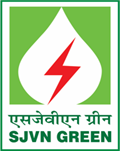 